Knihovna a čítárna v ZŠ Lánov 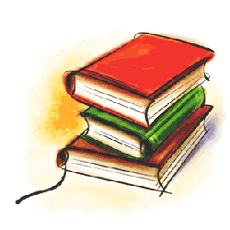 vyhlašuje pro školní rok 2019/2020 čtenářskou soutěžČTENÁŘSKÁ VÝZVA pro malé i velké čtenářeSoutěž je určena všem, kteří touží objevovat krásné knihy, a tak čelit své vlastní výzvě.V průběhu školního roku přečtěte celkem 5 knih podle předem daných témat. To znamená 1 kniha – 1 téma. Knihu lze použít pouze jednou.Do předem připraveného dotazníku, zapište vámi přečtené knihy. Odevzdejte v knihovně školy paní knihovnici nejpozději do 30. 9. 2020Témata čtenářské výzvy jsou:Kniha, ve které hraje důležitou roli zvířeKniha, která má více než 100 stranAudioknihaEncyklopedie na téma PřírodaKomiks Dotazník k zaznamenávání přečtených knih                Jméno a příjmení žáka: …………………………………………………………………………………………………..Kniha, ve které hraje důležitou roli zvíře - …………………………………………………………………Kniha, která má více než 100 stran - …………………………………………………………………………Audiokniha - ……………………………………………………………………………………………………………Encyklopedie na téma Příroda - ………………………………………………………………………………Komiks - …………………………………………………………………………………………………………………Podpis rodičů: ………………………………………………………………………………………………………….